別記様式(第5条関係)バス通院費助成交付申請書年　　月　　日　　湧別町長　　　　　　　　　　様申請者　住所　　　　　　　　　　　　　氏名　　　　　　　　　　　　　　高齢者バス通院費助成事業実施要綱に基づき、バス乗車証明書を交付されたく申請します。申請区分新規・継続(受給者番号　　　　　　　　)新規・継続(受給者番号　　　　　　　　)新規・継続(受給者番号　　　　　　　　)新規・継続(受給者番号　　　　　　　　)受給者住所受給者氏名受給者生年月日年　　　月　　　日性別男・女乗車区間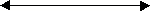 乗車区間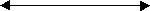 備考